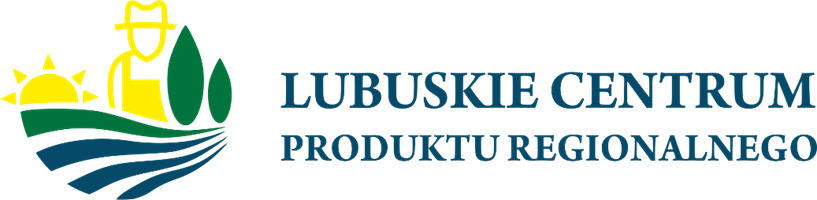 Zielona Góra, 26 lipca 2023 r. Numer Sprawy: LCPR.26.39.2023 Uczestnicy postępowania o udzielenie zamówienia INFORMACJA  Z OTWARCIA OFERT Dotyczy: postępowania o udzielenie zamówienia publicznego w trybie podstawowym bez negocjacji zadania pn.  „Kompleksowa organizacja wyjazdowej misji gospodarczej lubuskich MŚP i samorządu połączonej z wizytą na targach HORECA EXPO ALGIER 2023 w Algierii” Identyfikator postępowania (platforma e-zamówienia) : ocds-148610-397dae77-249c-11ee-a60c-9ec5599dddc1 Numer ogłoszenia  2023/BZP 00310865 ID 794658Zgodnie z art.222 ust. 5 ustawy z dnia 11 września 2019r. - Prawo zamówień publicznych (Dz.U. z 2022r., poz.1710 ze zm.), Zamawiający, Województwo Lubuskie – Lubuskie Centrum Produktu Regionalnego w Zielonej Górze z siedzibą przy ul. Leona Wyczółkowskiego 2; 65-140 Zielona Góra, przedstawia wykaz ofert które zostały złożone w postępowaniu na zamówienie publiczne dotyczące zadania pn.: „Kompleksowa organizacja wyjazdowej misji gospodarczej lubuskich MŚP i samorządu połączonej z wizytą na targach HORECA EXPO ALGIER 2023 w Algierii”.Zbiorcze zestawienie ofertJacek Urbański( - )Dyrektor LCPRNr ofertyNazwa (firma) i adres wykonawcy albo miejsce zamieszkania wykonawcyCena ofert1GMSYNERGY Sp z o.o SP. Jawna z siedzibą przy ul. Tuszyńskiej 67; 95-030 Rzgów; NIP: 7282791854 159 520,002M Promotion International Sp. z o.o Sp. Komandytowa z siedzibą przy ul. Tamka 40/1; 00-355 Warszawa, NIP: 5252904324359 968,00